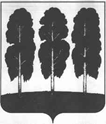 АДМИНИСТРАЦИЯ БЕРЕЗОВСКОГО РАЙОНАХАНТЫ – МАНСИЙСКОГО АВТОНОМНОГО ОКРУГА - ЮГРЫПОСТАНОВЛЕНИЕот  03.11.2022                 							                 № 1475пгт. Березово	В целях приведения нормативного правового акта администрации Березовского района в соответствие с действующим законодательством:1. Абзац первый пункта 2 приложения к постановлению администрации Березовского района от 29.01.2020 № 48 «О Порядке сбора и обмена информацией в области защиты населения и территории Березовского района от чрезвычайных ситуаций природного и техногенного характера» изложить в следующей редакции:«2. Сбор и обмен информацией осуществляется администрацией района, территориальными органами федеральных органов исполнительной власти и организациями в целях принятия мер по предупреждению и ликвидации чрезвычайных ситуаций природного и техногенного характера (далее-ЧС), оценки их последствий, информирования и своевременного оповещения населения о прогнозируемых и возникших ЧС, в том числе с использованием автоматизированной информационно-управляющей системы единой государственной системы предупреждения и ликвидации чрезвычайных ситуаций.».2. Опубликовать настоящее постановление в газете «Жизнь Югры» и разместить на официальном сайте органов местного самоуправления Березовского района.3. Настоящее постановление вступает в силу после его официального опубликования.Глава района                                                                                                  П.В. АртеевО внесении изменения в постановление администрации Березовского района от 29.01.2020 № 48 «О Порядке сбора и обмена информацией в области защиты населения и территории Березовского района от чрезвычайных ситуаций природного и техногенного характера»